2021 
 
LET US PRAY FOR OUR 
CONGREGATIONS AND CLERGY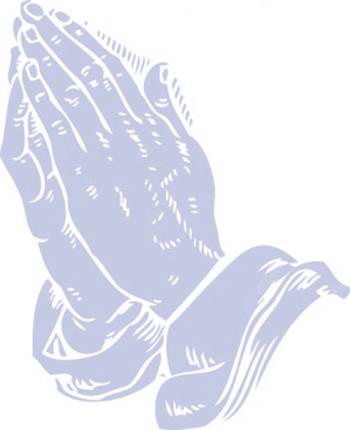 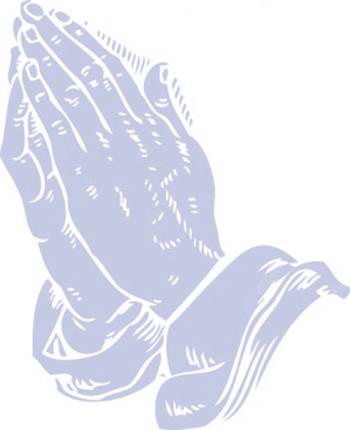 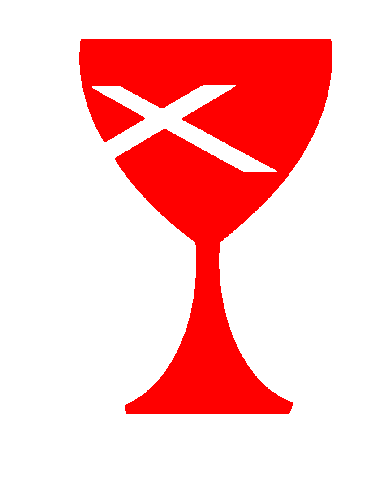 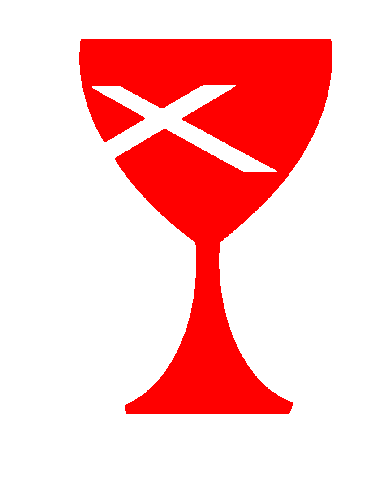  Without prayer there are some things God cannot say to us, for prayer is the listening ear.  Without prayer there are some things God cannot give to us, for prayer is the hospitable heart.  Without prayer there are some things God cannot do through us, for prayer is the cooperative will.~Leo S. ThornePrayer is the language of Christian community. In prayer the nature of the community becomes visible because in prayer we direct ourselves to the one who forms the community.We do not pray to each other, but together we pray to 
God, who calls us and makes us a new people~Henri Nouwen	~From Mutual Ministry, by James C. Fenhagen
We hope that you will not only include the name of the congregation in your Sunday bulletins, 
but also PRAY for these congregations in the PASTORAL PRAYER and during the week.Let us learn about and pray for and with our congregations in Nebraska and their pastors.____________________________________________________________________________________________________________January 3	Trinity Chapel Church	Rev. Brandon Proffitt	January 10	Alliance First Christian Church	Pulpit SupplyJanuary 17	Ashland First Christian Church	Rev. Bob SchofieldJanuary 24	Aurora First Christian Church	Rev. Penny SchulzJanuary 31	Beatrice First Christian Church	Pulpit SupplyFebruary 7	Bellevue Christian Church	Rev. Michael LincolnFebruary 14	Bethany Christian Church, Lincoln	Rev. Daryl LauberFebruary 21	Brownville Christian Church	Rev. Dr. Robert ChitwoodFebruary 28	Edenton Christian Church, Lincoln	Rev. Christy AhmoseMarch 7	        CrossBridge Christian Church, Lincoln		Rev. Robert FugarinoMarch 14	Edenton Christian Church, Lincoln	Rev. Christy AhmoseMarch 21	Elmwood Christian Church	Rev. Jim Gordon/InterimMarch 28	Elwood First Christian Church	Pulpit SupplyApril 4	Fairbury First Christian Church	Rev. Darlene NovotnyApril 11	Faith Christian Church, Omaha	Rev. Lisa ShermanApril 18	Falls City First Christian Church	Rev. Fay Ann BlaylockApril 25	Grand Island First Christian Church	Rev. Julie WesternMay 2	Hastings First Christian Church	Rev. Dustin BowerMay 9	Havelock Christian Church, Lincoln	Rev. Rob WelchMay 16	Humboldt Christian Church	Rev. Howard BlechaMay 23	Kamp Kaleo on the River	Staff, Campers and CounselorsMay 30	Iglesia Discipulos, Omaha	Rev. Daniel Zapata	June 6	Cotner College Education for Ldsp Ministries	ELM ProgramJune 13	Lincoln First Christian Church	Rev. Dr. Karen MoritzJune 20	CCN Ministry Coordinators                            Teresa Olberding, Paul Few & Holly GageJune 27	Minden First Christian Church	Rev. Joe TiraJuly 4	Murray Christian Church	Rev. Michael Njus July 11	Nebraska City First Christian Church	Rev. Michael SchmidtJuly 18	North Platte First Christian Church	Pulpit SupplyJuly 25	North Side Christian Church, Omaha	Jonathan Wilhoft/Pulpit SupplyAugust 1	Omaha First Christian Church	Rev. Josh SawyerAugust 8	Pawnee City First Christian Church	Pulpit SupplyAugust 15	Peru Community Church	Rev. Ray and Rev. Becky Girard August 22	Plattsmouth First Christian Church	Rev. Michael Lincoln	August 29	Scottsbluff First Christian Church	Rev. Winona HodderSeptember 5	Shubert Christian Church	Pulpit SupplySeptember 12	Sidney First Christian Church	Pulpit SupplySeptember 19	SouthPointe Christian Church, Lincoln	Rev. Steve MasonSeptember 26	Southview Christian Church, Lincoln	Rev. Kerry O’BryantOctober 3	Unadilla Christian Church	Rev. Sandy DentonOctober 10	Verndon Christian Church	Rev. Daniel SpencerOctober 17	Weeping Water First Christian Church	Rev. Richard ReamOctober 24	Wilsonville United Baptist Christian Church	Rev. Keith TheobaldOctober 31	Nebraska Regional Minister	Rev. Chris MortonNovember 7	Nebraska Regional Board, Committees & StaffNovember 14	Retired Ministers in Nebraska	November 21	Nebraska Chaplains –               	     Rev. Nancy Gillett, Nebraska Medical Center 	     Rev. Melissa Strong, Methodist Hospital in Omaha	     Rev. Jerry Albright, Chaplain St. Croix Hospice	     Chaplain Rachel Johnson, Lincoln Regional Center	     Rev. Thomas Williamson, Chaplain/Spiritual Care Coordinator	Rev. Gary George, Director of Hospice HouseNovember 28	* Other Nebraska Clergy	December 5	All Ministries in the Christian Church (DoC) in Nebraska	December 12	Disciples General ChurchDecember 19	Children and Youth in our Congregations December 26	Seminarians and those training for Ministry *Other Nebraska Clergy –Rev. Gary George, Executive Director @ Hospice House in OmahaRev. Dr. Paul Williams – Associate Professor of Religious Studies @ UNO	                                  Rev. Glenda Dietrich Moore – Artist and Retreat & Workshop LeaderRev. Dr. Pamela Owens – University Professor of Religious StudiesRev. Stephen Berry – Nelson Community UCCRev. Darin Corder – Bennet Community ChurchRev. James Harmon – First Central UCC – OmahaRev. Hollie Schmidt – Plymouth UCC – LincolnRev. Dr. Russ Seger – First Congregational Church – Chadron Rev. Dennis Swensen – Pulpit SupplyRev. Kent Griffen – Two-Point United Methodist Church